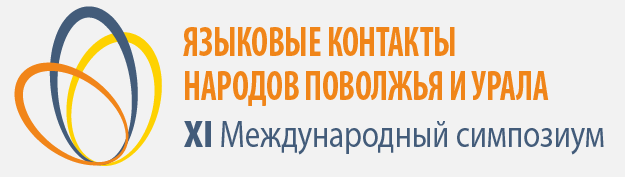 Ministry of Education and Youth Policy of the Chuvash RepublicI. N. Ulianov Chuvash State UniversityChuvash State Institute of HumanitiesLanguage contacts of the nations of Volga-Ural regionXI International SymposiumCheboksary, May 21–24, 2018INFORMATIONAL LETTER № 2Dear Colleagues!The organizing committee of the XI International Symposium “Language contacts of Volga-Ural region nations” received at this moment more than 80 applications from many regions of Russia, Austria, Finland, Germany, Hungary, Spain, Turkey. The applications have been reviewed and approved by the Program Committee.The articles are drawn up according to the following rules:● author's surname and initials in bold letters (right alignment);● name of organization (no abbreviations);● city, region;● title of the article (in bold capital letters);● abstract (500 characters, including spaces);● keywords and phrases (not more than six).Articles should range in size from five to eight pages and should be sent in electronic form (Word):● file format – doc, docx, rtf (it is also desirable to attach the text in pdf format);● font – Times New Roman;● size – 14;● line spacing – single;● margins – 2 cm from all sides;● indentation – 1.25;● alignment – in width;● text should not contain any hyphenation or compression.Italics should be used for text selections. It is not desired to use underlining or sets of capital letters or text highlighting.The meaning of words and other units should be written in quotes (‘’). In the following cases a non-breaking space (using shortcut key Shift + Ctrl) is to be used:– between initials and surname (N. I. Ashmarin);– in combinations of numerals and nouns (XXI century);– in enumerations after the number or letter with a dot or bracket.Do not put spaces after the opening parenthesis and before the closing bracket.Illustrations are to be represented in jpg / jpeg format. Tables and charts should be generalized in the research materials. Pictures should be clear and easily reproducible. The names and numbers of the figures should be indicated under the figures, the names and the numbers of the tables – above the tables. Tables, diagrams and drawings should not go above the specified fields.References to the sources in text should be written in square brackets and contain the author’s surname or the first word of the book’s title, the year of publication, the volume of the book and the page number: [Agyagási, 2007, p. 31]; [Lewis, 2000].Notes should be made out as usual footnotes at the end of the page (footnotes are automatic and numbered, numbering starts on each page).The letters with diacritic marks should be used in national charts and printed  using the symbols from the Insert tab.For sample, see Appendix 1.Requirements for visa issuance for foreign participants.To make an invitation for a foreign participant, it is necessary to send a scanned copy of the passport with personal data including e-mail of the organizing committee and filled application form (see Appendix 2). The deadline for data submission is December 1, 2017.The third information letter will be sent in early April 2018.Contacts of local organizing committee: 428015 Moskovsky prospect, 15, Cheboksary, Russian Federation. I. N. Ulianov Chuvash State University, Russian and Chuvash Philology and Journalism Faculty. XI Symposium organizing committee. Contact person: +7 919 670 74 49 – the Dean, Alena Ivanova; +7 906 136 28 75 – executive secretary of the symposium, Olga Vladimirova. Fax: +7 (8352) 45 02 79 (for the attention of “Alena Ivanova”). Е-mail: Shupashkar2018@yandex.ru Organizing committee.Appendix 1Образец оформления статьиIvanov I. I.Chuvash State UniversityCheboksary, Chuvash Republic ARTICLE TITLEAbstract.Key words. Article text.BibliographyAgyagási, Klára 2007: Mittelbulgarische Dialekte – mittelbulgarischer Sprachzustand. – H. Boeschoten ja H. Stein (toim.): Einheit und Vielfalt in der türkischen Welt. Materialien der 5. Deutschen Turkologenkonferenz Universität Mainz, 4.–7. Oktober 2002. Wiesbaden: Harrassowitz Verlag. S. 24–36.Lewis, Geoffrey 2000: Turkish grammar. Second edition. Oxford: Oxford University Press.Appendix 2ЗАЯВЛЕНИЕПрошу оформить приглашение с 15 по 30 мая 2018 г. для пребывания в ЧГУ им. И.Н. Ульянова.ФАМИЛИЯ (на русском языке) _________________________________ИМЯ (на русском языке) _____________________________________ФАМИЛИЯ (как в заграничном паспорте ___________________ИМЯ (как в заграничном паспорте) __________________________ПОЛ_______ ДАТА РОЖДЕНИЯ _______________19____г.МЕСТО РОЖДЕНИЯ______________________________________							(СТРАНА, ГОРОД)ГРАЖДАНСТВО (ПОДДАНСТВО)______________________________ПАСПОРТ СЕРИЯ «_______» НОМЕР________________________________ДЕЙСТВИЕ ПАСПОРТА с «______» __________20_______г. по «______» _________20________г. ДОМАШНИЙ АДРЕС (в стране проживания) _______________________________________________________________________________________ (СТРАНА, ГОРОД)e-mail___ _____________________________________________________ЦЕЛЬ ПОЕЗДКИ (курсы, учеба) гуманитарная (научно-технические связи)МЕСТО ПРЕБЫВАНИЯ в РОССИИ г. Чебоксары, Чувашская РеспубликаМЕСТО ПОЛУЧЕНИЯ ВИЗЫ _____________________________________(СТРАНА, ГОРОД)